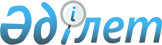 О внесении изменений в Решение Коллегии Евразийской экономической комиссии от 1 марта 2021 г. № 25Решение Коллегии Евразийской экономической комиссии от 22 марта 2022 года № 46.
      В соответствии с пунктами 7 и 44 Положения о Евразийской экономической комиссии (приложение № 1 к Договору о Евразийском экономическом союзе от 29 мая 2014 года) Коллегия Евразийской экономической комиссии решила:
      1. Внести в Решение Коллегии Евразийской экономической комиссии от 1 марта 2021 г. № 25 "О Консультативном комитете по развитию интеграции и международной деятельности" изменения согласно приложению.
      2. Настоящее Решение вступает в силу по истечении 30 календарных дней с даты его официального опубликования. ИЗМЕНЕНИЯ, вносимые в Решение Коллегии Евразийской экономической комиссии от 1 марта 2021 г. № 25
      1. В наименовании, пунктах 1 и 2 слова "развитию интеграции и" исключить.
      2. В Положении о Консультативном комитете по развитию интеграции и международной деятельности, утвержденном указанным Решением:
      а) в наименовании слова "развитию интеграции и" исключить;
      б) в пункте 1:
      в абзаце первом слова "развитию интеграции и" исключить;
      абзац второй изложить в следующей редакции:
      "Комитет является консультативным органом Комиссии по вопросам международной деятельности Евразийского экономического союза (далее – Союз).";
      в) в подпункте "а" пункта 3 слова "приоритетным стратегическим направлениям экономического развития, развитию интеграции в рамках Союза и" исключить;
      г) в подпункте "а" пункта 4:
      абзац второй исключить;
      абзац третий дополнить словами "с учетом компетенции структурных подразделений Комиссии";
      в абзаце восьмом слова "создание механизмов реализации" заменить словом "рассмотрение";
      абзац девятый дополнить словами "в сфере международной деятельности".
					© 2012. РГП на ПХВ «Институт законодательства и правовой информации Республики Казахстан» Министерства юстиции Республики Казахстан
				
      Председатель КоллегииЕвразийской экономической комиссии 

М. Мясникович
ПРИЛОЖЕНИЕ
к Решению Коллегии
Евразийской экономической комиссии
от 22 марта 2022 г. № 46